                                                     RESUME 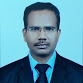         RICHARD THOMAS                                   Mobile: +91 8341373499, 9494992988                                                                               E-Mail: richardthomaszion@gmail.com------------------------------------------------------------------------------------------------------------------------------------------------------CAREER OBJECTIVE:			                                                              Seeking a Challenging and responsible position where I can contribute the best of my skills and efforts.      ACADEMIC PROFILE:    EXPERIENCE:	Presently working as Asst.Professor at Sree Chaitanya College of Engineering (SCCE), Karimnagar.3 Years as Asst.Professor at Sree Chaitanya Institute of Pharmaceutical Sciences (SCIPS), Karimnagar.4 Years as Asst.Professor at Sree Chaitanya College of Engineering, Karimnagar.4 Years as Lecturer in H&S Dept. at Sree Chaitanya College of Engineering.1 Year as Principal at India Mission High School (IMHS) Bhongir, Nalgonda-Dist.4 Years as Technical Asst. at Jyothishmathi Institute of Technology & Sciences (JITS), Karimnagar2 Years as “Marketing Executive” in Gour Engineering (Pvt) Ltd.  Nagarjuna Hills, Panjagutta, Hyderabad.2 Years as “Service Engineer” in Orbit Elevator Services. Kushal Towers, Khairtabad, Hyderabad.  PERSONAL PROFILE:Name                    :   RICHARD THOMAS  (Alias - PRASAD - Change of name by State Gazette)Surname                :  TallapalliFather’s name       :   ISAACDate of Birth         :   03.08.1973Address (Permanent): # 4-36/1, Gandhinagar (Manikyapur) (V), Bheemadevarapalli (Mdl), Hanamkonda (Dist). PIN: 505497. Telangana State.                                                                                                                       DECLARATION         I hereby declare that the above furnished information is true and correct to the best of my knowledge and belief.     Date:  15 / 08/ 2022			    Place: Karimnagar                                                                                                       (RICHARD THOMAS)   CourseInstitution/CollegeBoard / UniversityYear of passing% Of Marks M.A. (English)University PG CollegeSatavahana University201366 M.A. (English)CDEOsmania University200153 M.Sc. (Electronics)PRIDEPeriyar University201076 M.B.A.  (H.R.M)Sri Shivani Institute of ManagementSatavahana University20205.94 B.Ed. (English & Social)Jyothishmathi College of Education Satavahana University201564 B.A (Physics)SRR.Govt. Degree College-KRMRDr.B.R.A.O.U200450 B.A. (Eng, Pol, Pub.Ad)Kakatiya Govt.Degree College- HNKDr.B.R.A.O.U199947 D.E.C.E (Electronics)G.M.R. Polytechnic - Gajwel.S.B.T.E.T-HYD199567 S.S.C (1-X)India Mission School -Peddapalli.B.S.E-HYD199060